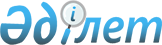 Об определении оптимальных сроков начала и завершения посевных работ на 2015 год
					
			Утративший силу
			
			
		
					Постановление акимата Теректинского района Западно-Казахстанской области от 26 марта 2015 года № 101. Зарегистрировано Департаментом юстиции Западно-Казахстанской области 14 апреля 2015 года № 3883. Утратило силу постановлением акимата Теректинского района Западно-Казахстанской области от 5 апреля 2016 года № 91      Сноска. Утратило силу постановлением акимата Теректинского района Западно-Казахстанской области от 05.04.2016 № 91 (вводится в действие со дня первого официального опубликования).

      В соответствии с Законом Республики Казахстан от 23 января 2001 года "О местном государственном управлении и самоуправлении в Республике Казахстан", Законом Республики Казахстан от 10 марта 2004 года "Об обязательном страховании в растениеводстве" акимат района ПОСТАНОВЛЯЕТ:

      1. Определить оптимальные сроки начала и завершения посевных работ на территории района по видам продукции растениеводства, подлежащим обязательному страхованию в растениеводстве на 2015 год согласно приложению.

      2. Государственному учреждению "Отдел сельского хозяйства и ветеринарии Теректинского района" принять необходимые меры, вытекающие из настоящего постановления.

      3. Признать утратившим силу постановление акимата Теректинского района от 26 марта 2014 года № 84 "Об определении оптимальных сроков начала и завершения посевных работ на 2014 год" (зарегистрированное в Реестре государственной регистрации нормативных правовых актов № 3497, опубликованное 18 апреля 2014 года в газете "Теректі жаңалығы – Теректинская новь").

      4. Руководителю аппарата акима района (М. М. Тулегенов) обеспечить государственную регистрацию данного постановления в органах юстиции, его официальное опубликование в информационно-правовой системе "Әділет" и в средствах массовой информации.

      5. Контроль за исполнением настоящего постановления возложить на заместителя акима района Нурмаганбетова С. Б.

      6. Настоящее постановление вводится в действие со дня первого официального опубликования.

 Оптимальные сроки начала и завершения посевных работ на территории района 
по видам продукции растениеводства, подлежащим обязательному страхованию 
в растениеводстве на 2015 год
					© 2012. РГП на ПХВ «Институт законодательства и правовой информации Республики Казахстан» Министерства юстиции Республики Казахстан
				
      Аким района

Ж. Сериккалиев
Приложение к постановлению 
акимата Теректинского района 
от 26 марта 2015 года № 101  №  

Виды продукции 
растениеводства

Оптимальные сроки

Оптимальные сроки

  №  

Виды продукции 
растениеводства

начало

завершение

1

Ячмень яровой

25 апреля

5 мая

2

Пшеница яровая

15 мая

25 мая

3

Просо

20 мая

25 мая

4

Овес

25 апреля

5 мая

5

Подсолнечник

5 мая

10 мая

6

Пшеница озимая

15 августа

10 сентября

